АДМИНИСТРАЦИЯ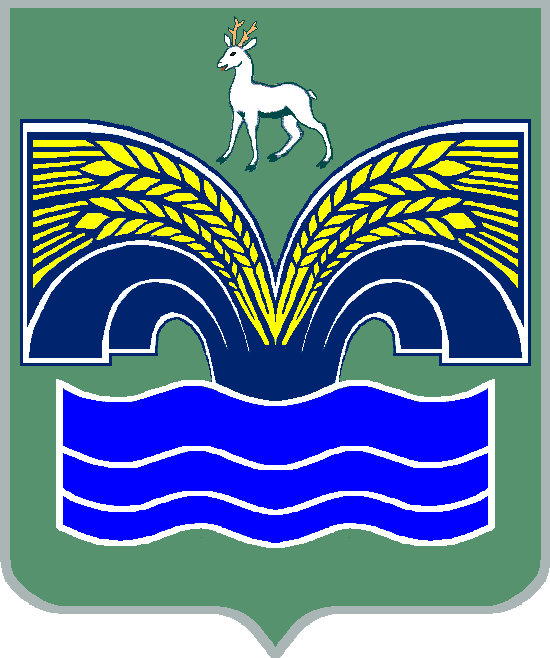 СЕЛЬСКОГО ПОСЕЛЕНИЯ ХИЛКОВО МУНИЦИПАЛЬНОГО РАЙОНА КРАСНОЯРСКИЙСАМАРСКОЙ ОБЛАСТИПОСТАНОВЛЕНИЕот 2 июля 2018 года № 35О внесение изменений в постановление администрации сельского поселения Хилково муниципального района Красноярский Самарской области от 06.08.2013 № 93 «О муниципальных долгосрочных целевых программах»В целях приведения нормативного правового акта в соответствие с действующим законодательством, Администрация сельского поселения Хилково муниципального района Красноярский Самарской области ПОСТАНОВЛЯЕТ: Внести в постановление администрации сельского поселения Хилково муниципального района Красноярский Самарской области от 06.08.2013 № 93 «О муниципальных долгосрочных целевых программах» (далее – Постановление), следующие изменения:        исключить из постановления и приложений к нему словосочетание «долгосрочная целевая» в соответствующем падеже.Опубликовать настоящее постановление в газете «Красноярский вестник» и разместить на официальном сайте муниципального района Красноярский Самарской области в разделе «Поселения» - «Сельское поселение Хилково».Настоящее постановление вступает в силу со дня его официального опубликования.Глава сельского поселения Хилковомуниципального района КрасноярскийСамарской области                                                                       О.Ю. Долгов